Escala Funcionamento – CGAE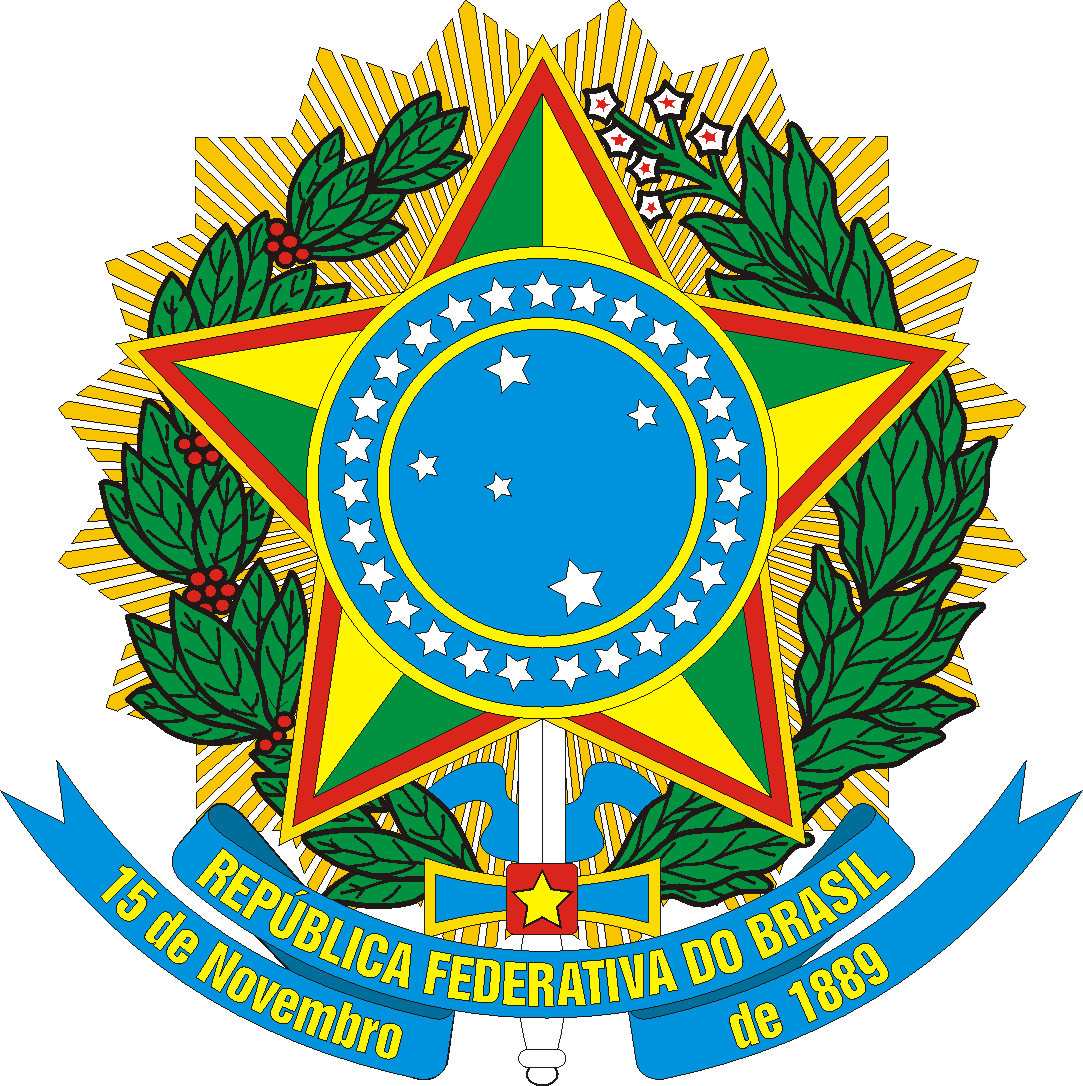 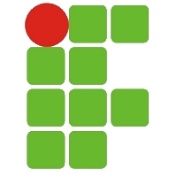 MÊS NOVEMBROPERÍODO DE 13 A 20/11/2015Esta escala entra em vigor, na data de sua publicação.REGISTRE-SE. PUBLIQUE-SE. CUMPRA-SE.São Gabriel da Cachoeira-Am, 12 de novembro de 2015TURNOSTURNOSTURNOSTURNOSTURNOSDIA DA SEMANASERVIDORESMANHÃTARDETARDETARDENOITESEXTA13/11RAFAEL DAMÁSIOSEXTA13/11MARIA ZELINDAXXXSEGUNDA16/11RAFAEL DAMÁSIOSEGUNDA16/11MARIA ZELINDAXXXXTERÇA17/11RAFAEL DAMÁSIOTERÇA17/11MARIA ZELINDAXXXQUARTA18/11RAFAEL DAMÁSIOQUARTA18/11MARIA ZELINDAXXXXQUINTA19/11RAFAEL DAMÁSIOQUINTA19/11MARIA ZELINDAXXXSEXTA20/11RAFAEL DAMÁSIOSEXTA20/11MARIA ZELINDAXXX